Таблица оценивания участников в номинации «Выставка национальной кухни народов мира»: Максимальное количество баллов 50 Протокол №1. 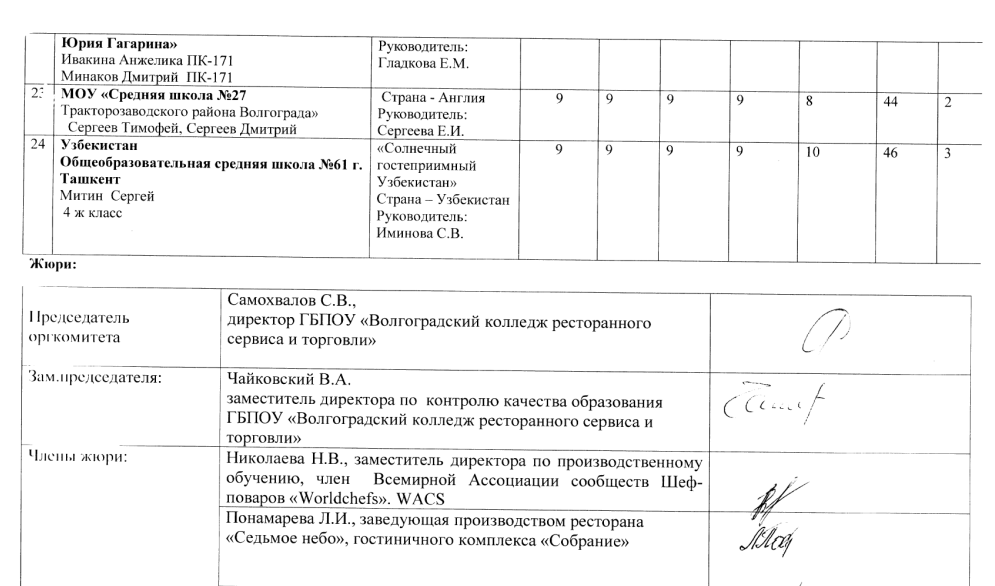 ФИОучастникаНазывание стола/руководители Визуальное впечатление. Современные тенденции ресторанной индустрии.10 балловСтиль и креативность оформления 10 балловНаличие  национальных костюмов 10 балловНаличие видео презентации 10 балловСоблюдение временного регламента 10 балловИТОГОМесто1ГБПОУ «Волгоградский колледж ресторанного сервиса и торговли»Группа Т-2021. Жос Полина2. Юрьев Александр3. Пашаев Руслан4. Даниелян Ануш5. Фадеев Виктор6. Бондаренко Анастасия«Алоха»Страна  -  ГаваиРуководители: Шефер Н. А., Иванюк О.Е., Веденеева Л.В.10101010105012ГБПОУ «Волгоградский колледж ресторанного сервиса и торговли»Группа Т-203 1. Бурмистенко Кристина2. Тихонов Савелий3. Карпушина Софья4. Чирков Михаил«A la France»Страна  -  ФранцияРуководители: Шефер Н. А., Болотина Г. Н.10101010105013МОУ «Лицей №2»Моисеева АксиньяМальцева Софья «Царский стол»Руководитель: Стародубова Н.Н.10101010105014МОУ СШ № 105Саламатов Дамир Нариманович1 Б класс «Японская кухня»Страна – ЯпонияРуководитель:Вдовина Ирина Дмитриевна10101010105015ГБПОУ «Волгоградский колледж ресторанного сервиса и торговли»Доценко НаталияБондаренко Максим«Казачий дух»РоссияРуководители:Никель В. В.Сердюкова О. П. Одинцова Э. А.Шор М. П.9999104626ГБПОУ «Волгоградский колледж ресторанного сервиса и торговли»Группа Т-196Савельева ЕлизаветаСулейманов ТимурБараев ДенисКостенко МаринаГруппа Т-197Леонов АртемПопова СашаСкабелина ЮляКуканова АннаМарочкин ВасяШафиков НикитаУзлова ВикаЖелезнякова Настя«Туманный Альбион»Страна АнглияРуководители:Кременскова И.В.Шефер Н.А.Кудряшова В.А.8888104237ГБПОУ «Волгоградский колледж ресторанного сервиса и торговли»1. Крапивина Татьяна2. Лебедев Андрей3. Лобанова Дарья4. Шульгин Артем5. Гололобов Дмитрий6. Прокофьева Мария«Сербия- любовь моя»Страна  -  Сербия Руководители:Шефер Н. А., Болотина Г. Н8888104238ГБПОУ «Волгоградский колледж ресторанного сервиса и торговли»1. Акмаева Полина2. Ханаферова Вероника3. Юдин Иван4. Пантелеев Глеб5. Романов Александр«Секреты Румынии»Страна  -  РумынияРуководители:Шефер Н. А., Болотина Г. Н.9999104629ГБПОУ «Волгоградский колледж ресторанного сервиса и торговли»Турецкий стол: "Дары Востока"Студенты:
1. Сердюкова Анастасия
2. Петухова Юлия
3. Белич Юлия
4. Клюева Алина
5. Шлыкова Александра
6. Дорофеева Екатерина«Дары Востока» Руководители:1. Биктирякова Т. С.
2. Тумасян Е. Н.
3. Зрянина Т. С.88881042310ГБПОУ «Волгоградский колледж ресторанного сервиса и торговли»Группа ПКД 11:Полынцева Анастасия, Радченко Александр, Филимонова Ксения, Астапова Анна Шотландская кухняРуководители:Саламатова  А.К. Веденеева Л.В.101010101050111ГБПОУ «Волгоградский колледж ресторанного сервиса и торговли»1. Молоканов Александр2. Чеботарева Полина3. Нестеренко Диана«Утро в Париже»Страна  -  ФранцияРуководители:Иванюк О.Е.Саламатова А.К.Козлова О.Н.Веденеева Л.В.101010101050112ГБПОУ «Волгоградский колледж ресторанного сервиса и торговли»Гр Пкд-5: 1.Марушко Маргарита 2.Чигрина Елена Гр.Пкд-9: 1.Мирошников Сергей 3..Парамонова Кристина  3.Тумбакова Александра 4.Большелапова Ольга 5.Васькина ИринаКитайский стол «НИХАО»Руководители:1. Тумасян Е.Н - 2. Шефер Н.В. -  88881042313ГБПОУ «Волгоградский колледж ресторанного сервиса и торговли»Т-204
Аникин Давид, Килякова Дарья
Турицына АннаКитайская кухня, "Надежда".Руководители: Ручкина О.В., Приймакова Е. В.88871041314ГБПОУ «Волгоградский колледж ресторанного сервиса и торговли»ПКД-12Ивашко Антон, Ивашко ПавелРоссия.«Здесь Русью пахнет…»Руководитель:Трушина З.А.8888941315ГБПОУ «Волгоградский колледж ресторанного сервиса и торговли»Кристина Титова «Улы-палы»Страна – РоссияРуководитель:Сергеева О.В.88881042316МОУ гимназия №15Потапова Кристина 6 Б«Загадочная Германия»Руководитель:Потапова И. А.8888840317МОУ Гимназия №15Барабанова Мария 9 Б класс«Уникальная Швейцария»Руководитель:Трунова А. В. 101010101050118МОУ Гимназия №15Марченко Елена 9 Б класс«Колоритная Испания»РуководительЧерновол И.А.999101047219ГКОУ «Волгоградская школа-интернат №7»Васильева Анастасия 10 Б«Ассаламу алейкум!»Страна – УзбекистанРуководитель:Парамонова Н. Г. 101010101050120ГКОУ «Волгоградская школа-интернат №7»Данченко Милана 10 Б«Россия -щедрая душа!» Страна –РоссияРуководитель:Парамонова Н.Г.99981045221МОУ СШ №89 обучающаяся  1 «Б» класса Одинцова Надежда«Казачий дух»Руководитель:Сулацкова Е.П.99999452